Spoštovani starši!Vstopamo v tretji teden poučevanja na domu. Rada bi se zahvalila vsem, ki ste me kontaktirali, mi poslali fotografije, izrazili svoje skrbi, komentirali gradivo ... En velik hvala vsem skupaj. Vaša pošta mi veliko pomeni, saj potem vem ali dobro načrtujem, so navodila razumljiva, kaj lahko izboljšam. Hkrati pa bi rada zopet pozvala tiste, ki mi še niste pisali, da to storite čim prej. Rada bi ostala v kontaktu z delom vaših otrok (in seveda tudi z njimi samimi) in to je sedaj mogoče le preko vas. Vem, da imate dela čez glavo, pa vseeno, minuta enkrat v tednu, da se mi javite, mi bo res polepšala dan. Ostanite zdravi in vse dobro!Učiteljica EvaDragi moji!Iz tedna v teden vas bolj pogrešam. Upam, da se izredno stanje kmalu zaključi in se bomo spet lahko skupaj učili. Ta teden bomo nadaljevali s spoznavanjem vremena in poimenovanjem vremenskih stanj v angleškem jeziku. Prejšnji teden ste spoznali letne čase in se naučili pesmico o vremenu.DAN:Če ste dobro poslušali pesem How's the weather, ste lahko našteli pet vremenskih stanj: sončno, deževno, oblačno, vetrovno in sneženo. Jelenček poje takole:How's the weather? It's SUNNY. (Kakšno je vreme? SONČNO.)How's the weather? It's RAINY. (Kakšno je vreme? DEŽEVNO.)How's the weather? It's CLOUDY. (Kakšno je vreme? OBLAČNO.)How's the weather? It's WINDY. (Kakšno je vreme? VETROVNO.)How's the weather? It's SNOWY. (Kakšno je vreme? SNEŽENO.)Da si bomo besede lažje zapomnili in jih kasneje ponavljali in utrjevali, si jih bomo zapisali v zvezek. Na naslednjo stran (poleg letnih časov) bomo narisali vremenska stanja in spodaj zapisali angleško poimenovanje in slovenski prevod, v oklepaj pa bom dodala še izgovorjavo. Rišite z bravicami, zapis naj bo s svinčnikom. Vam ni potrebno risati tabele. Vremensko stanje narišite dovolj na veliko.Sedaj pa malo vaje. Če imaš možnost, odidi ven na dvorišče. Če imaš kredo, nariši ristanc na asvalt, beton, tlakovce ... (lahko ga s pomočjo veje narišeš tudi v pesek ali pa si ven prineseš nekaj listov papirja z označenimi številkami). Če igre ne poznaš, so pravila taka:Potrebujemo ploščat kamenček. Narišemo ristanc, ga razdelimo v polja in jih označimo s številkami. Poiščimo si kamenček, ki naj bo prijetno okrogel in ploščat. Vržemo kamenček v sredino prvega polja, ko kamenček obleži v njem odtancamo ponj in spet nazaj pred ristanc. Vse dokler ne naredimo »fuča«; to se zgodi če stopimo na ristančevo črto ali preko nje iz polja ali čez ristančevo črto. Če smo »fuč«, začnemo od začetka. V enojno polje skačemo z eno nogo, v dvojno pa z obema istočasno. Pri obratu se obrnemo v skoku. Pomembno je to, da nikoli ne skočimo na črto.Na vrhu ristanca je dom ali nebesa. V njem lahko počivamo (na obeh nogah, se obračamo v skoku, skočimo z eno nogo ali sploh ne počivamo) seveda je vse odvisno od postavljenih pravil in dogovorov.Vaša naloga je naslednja: namesto številk si v kvadratke narišite vremenska stanja. Ko skočite v polje, morate narisano vremensko stanje poimenovati. Torej, če skočite na sonček, glasno recite SUNNY. Igrajte se s starši, bratom, sestro in še njih naučite novih besed. Zabavajte se!DAN:Danes sledi utrjevanje vsega kar smo se naučili o vremenu. Najprej se udobno namesti in klikni na spodnjo povezavo. Dobro si oglej risanko. Pozorno poslušaj izgovorjavo in še posebej prisluhni besedam, ki jih že poznaš.Peppa Pig: Windy Autumn Day (https://www.youtube.com/watch?v=3CHBBRZ1cwY). Če si dobro gledal in poslušal veš, da risanka govori o vetrovnem jesenskem dnevu in dogodivščinah Pepine družine v parku. Zanimivost je, da imamo v angleščini kar dve poimenovanji za jesen: FALL (ki smo se jo mi naučili) in AUTUMN. Jaz sem za vas izbrala bolj preprosto.Sedaj pa bomo prisluhnili še eni pesmi o vremenu (https://www.youtube.com/watch?v=LFrKYjrIDs8). Ob poslušanju si lahko izmisliš gibe in ob glasbi zaplešeš. Pesmico večkrat poslušaj. Z njo boš ponovil tudi družinske člane.V zvezek, na novo stran, z rdečo barvico napiši naslov:RAIN, RAIN GO AWAYSpodaj nariši dežnik. Če imate doma tiskalnik, pa ti ga starši lahko tudi natisnejo, kasneje pa ga prilepi v zvezek. Dežnik pobarvaj. Uporabi različne vzorce, barve in bodi ustvarjalen. Naj bo dežnik mavričen in pravljičen.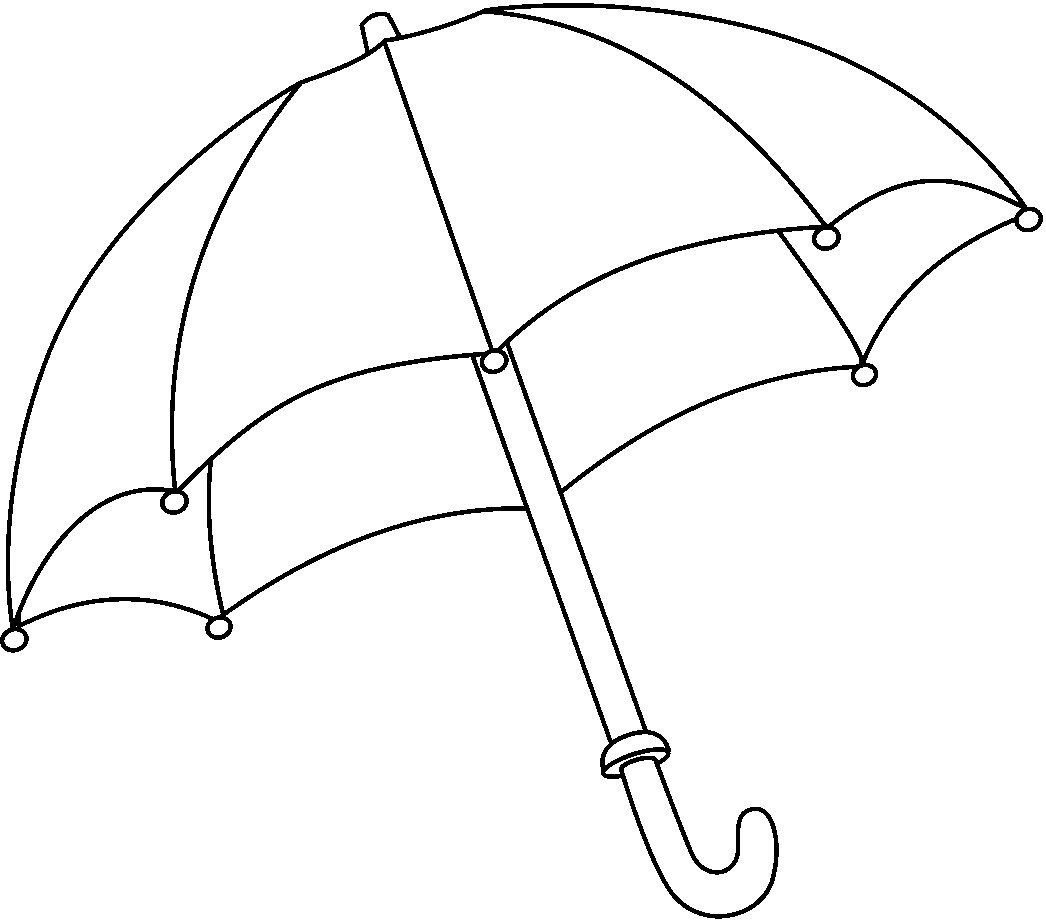 To bo za ta teden vse. Ko boste končali z delom, na koncu vse skupaj še enkrat ponovite. Želim vam lep, sončen in topel vikend. Ne pojejte preveč pirhov in potičke, da vas ne bo bolel trebušček.   Lepe velikonočne praznike in ostanite zdravi!Učiteljica EvaDANŠOLSKO DELO  2. RAZRED  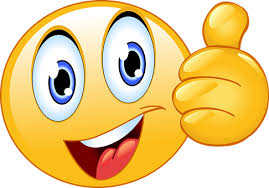 PROSTOR ZA KLJUKICOPONEDELJEK6.4.2020ŠPO: Joga za otroke. Izberi si tri živali in vsak položaj zdrži 30 s. Glej sliko.SLJ: UMETNO GNEZDO ZA MALO UHARICO. Reši naloge v delovnem zvezku na strani 28, 29. MAT: Preverim svoje znanje DELOVNI ZVEZEK STRAN 72, 73.SPO: Reši Učni list preverim svoje znanje in oglej si POWER POINT ČLOVEK, da boš videl/a o čem se boš učil v prihodnjih tednih.TOREK7.4.2020SLJ:  Mala in velika pisana črka T. Delaj po vrstnem redu kot v šoli.( potuj s prsti, z barvicami jo prevleci, da postane mavrična šele nato v vrstice).https://www.lilibi.si/solska-ulica/slovenscina/dezela-abc/pisane-crke/tMAT: Vaje za hitro računanje. Starši naj te ustno sprašujejo račune seštevanja in odštevanja do 10 in 20.Sam/a si poišči kakšno nalogo v dežele Lili in Bine in računaj.GUM: Preberi pesem POMLADNA. O čem govori pesem? Izreži in prilepi v zvezek ptiček. Ob strani nariši o čem govori pesem.TJA: Poglej navodila.SREDA8.4.2020ŠPO: Joga za otroke. Glej sliko.SLJ:  ZANIMIVOSTI O ŽIVALIH. Reši naloge v delovnem zvezku stran 30, 31.Prepis in branje pisanih črk. Z rdečo barvico sem označila velike začetnice, ti samo vse prepiši z nalivnim peresom. Za lepopisje ti lahko starši spodaj narišejo tri vesele obraze, vendar upoštevaj, da so črke v črtovju, da ne debelimo črk.SPO: Dvigni roko, skači po eni nogi, kroži z rokami, premakni prste. Vidiš sedaj si uporabljal/a zunanje organe, ki jih vidimo. Reši delovni list ZUNANJI ORGANI.LUM: Ustvarjanje v naravi iz naravnih materialov. Jaz sem svoje že naredila. Naredila sem gozdno hiško. Me prav zanima, kaj bo pri tebi nastalo?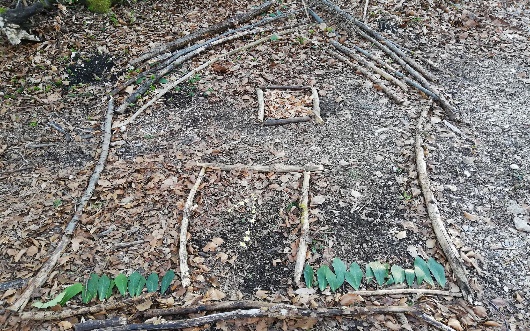 ČETRTEK9. 4. 2020GUM: Poslušaj posnetek POMLADNA. Ob posnetku zapoj in se gibaj. Posnetek večkrat poslušaj.https://www.lilibi.si/solska-ulica/glasbena-umetnost/pesmice-2SLJ: Vzemi berilo in ga odpri na strani 14. Preberi pesem SREČKO KOSOVEL: KJE?Vzemi zvezek z vmesno črto in poišči prosto stran. Z modro barvico napiši pisatelja in z rdečo naslov pesmi.Ilustriraj pesem.MAT: Pripravi si delovni zvezek in palčke. Poišči naslov ODŠTEVAMO DO 100. (74)Kateri znak uporabljamo pri odštevanju? Preberi nalogo od branjevke in tudi sam/a to nastavi s palčkami. Reši stran 74 in na strani 75 samo nalogo 2. VSE REŠUJ S PALČKAMI. Torej nastavi si 34 palčk in 4 stran vzameš, koliko dobiš? Se desetica kaj spremeni?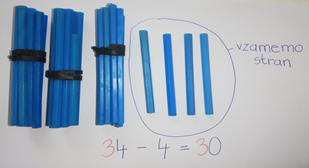 PETEK10. 4. 2020SLJ:  Mala in velika pisana črka K.https://www.lilibi.si/solska-ulica/slovenscina/dezela-abc/pisane-crke/kMAT: Reš naloge v delovnem zvezku na strani 75, vse račune si nastavi s palčkami.ŠPO:  Tek v naravi. Se spomniš, kako smo vadili vzdržljivostni tek? Poskusi tudi doma. (2 minuti)SPO: Zunanje organe si spoznal/a. Se spomniš, ko  smo se že pogovarjali, da imamo pa tudi notranje organe, ki jih ne vidimo. Preberi si in poglej si v učbeniku za okolje na strani 67. Reši tudi učni list.SOBOTA  11.4.2020Sošolka Nika ima rojstni dan.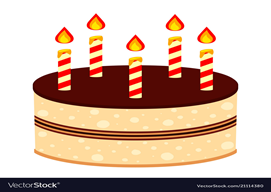 NEDELJAUŽIVAJ NA SONCU.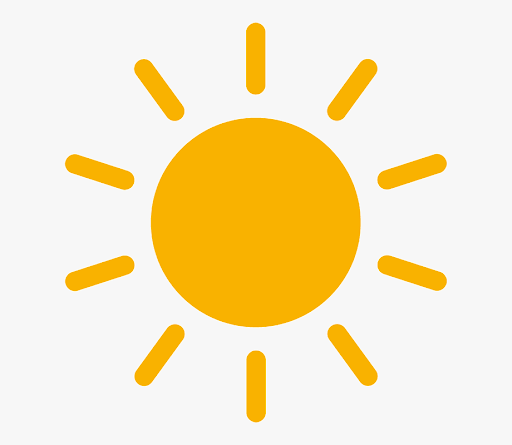 SUNNY = sončno (»sani«)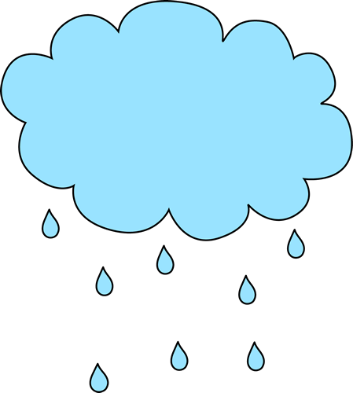 RAINY = deževno (»rejni«)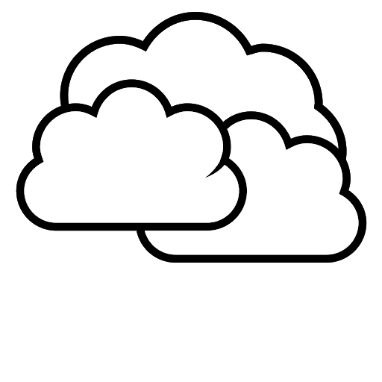 CLOUDY = oblačno (»klaudi«)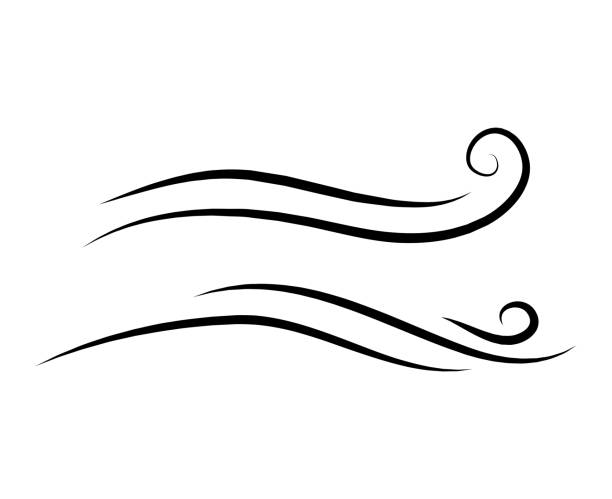 WINDY = vetrovno (»vindi«)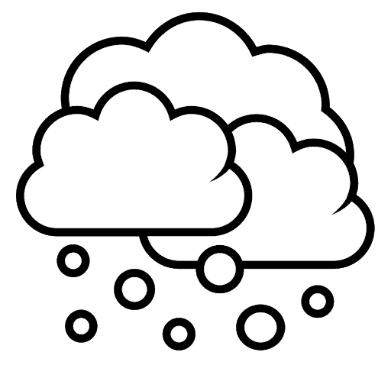 SNOWY = sneženo (»snouvi«)